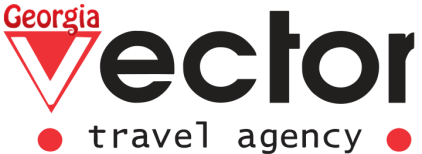 PICTURESQUE KAKHETI AND TASTY TBILISI (7 days / 6 nights)If you are attracted by Georgian cuisine, a master class on the preparation of the Georgian dishes, unique wines and the unforgettable nature, then this tour is for you! ACCOMMODATION: 5 nights in Tbilisi, 1 night in KakhetiDATES: All the year roundDAY  1 TBILISI  Arrival in Tbilisi, meeting at the airport with the representative of the company.  Transfer in the hotel. Check in, rest. Where to go to Tbilisi after arrival from the airport? Of course at sulfuric bath! Hot hydrosulfuric springs, soap massage, peeling and the pleasant, weakening rest, it what as much as possible will help you after flight. To visit Georgia and not to see the Georgian dances is the same to visit France and not to see the Eiffel Tower! For this reason, the dinner of the first day will pass in the Georgian restaurant, with a show -program and natural Georgian wine! (Overnight at hotel in Tbilisi.)DAY 2 KAKHETI (BODBE-SIGHNAGHI-WINE CELLAR)Breakfast at the  hotel. An unforgettable tour to the beautiful ancient city of Love — Signaghii is waiting to us and an excursion to the Monastery Bodbe — the intimate place of a pilgrimage of many believers. the way lies to the Kakhetian region which is famous for traditional winemaking. Huge grounds with sprawling vineyards will impress not only judges of high-quality wine, but also those who love the picturesque nature.The first place we will visit in this bewitching region, is the sacred Monastery Bodbe which is the popular place of a pilgrimage. In its territory there are St. Nino's  tomb (exactly thanks to it the Christianity became official religion of Georgia in 326).The following stop — "The City of Love" — Sighnaghi. Despite its restoration, a primitive, historical townscape it is kept. Wandering about small streets, we will be able to plunge into the atmosphere of the last centuries. And what here great views of the Alazani Valley and the Caucasus Mountains! Lunch at a local restaurant with tasting of domestic wines. Transfer in Telavi. Check in at hotel and rest.Visit and survey a new type of wine cellars and museum "kvevri"; (a kvevri monument, the museums of wine, the unique, cut kvevri (With their help we can watch process of production of wine in kvevri)). A a guest of the most popular place in Kakheti,we will have a chance to bake the Georgian bread – shot in the “tone”, and  make the Georgian sweet – Churchkhela. During a dinner on a traditional Georgian feast we will taste the well-known wines of owners of a cellar.  (Overnight in hotel in Kakheti)Distance: Tbilisi –Sighnaghi-115km. Sighnaghi-Telavi 60 km.DAY 3 KAKHETI (ALAVERDI, IKALTO, TSINANDALI)Breakfast at the hotel. Departure on an excursion.Visit of the monastery "Alaverdi" — the cathedral of the first quarter of the 11th century (Saint Georgy's cathedral) and a monastic complex in Akhmeta municipality of Kakheti, Georgia. Before  Sameba's trinity church construction in Tbilisi the cathedral Alaverdi was the highest church construction of Georgia. The cathedral Alaverdi is presented on inclusion in the list the World heritage of UNESCO., and also Ikalto is actually very first monastery in Kakheti. In the past at the monastery there was also an Academy. The monastery Ikalto is founded in the 6th century by Zenon from Ikalto, one of 13 Assyrian fathers. From structures of that era already nothing remained. The temples existing nowadays are built not early the 8th century.We will visit Telavi, the museum "Tsinandali" - House museum of Alexander Chavchavadze, local aristocrat and cultural figure. In the territory of the manor the prince in the 19th century laid out a fine garden, having collected plants from around the world and also based the Georgia's first wine cellar of the European type in which wines 19 of a century are still stored. The daughter A. Chavchavadze, Nino, I was Alexander Griboyedov's spouse.For lunch we will visit the country house where we will taste house dishes from bio products and domestic wine. Transfer to the hotel. Free evening.Transfer to Tbilisi. (Overnight at the hotel in Tbilisi)Distance:Telavi-Alaverdi 25kmDAY 4  KAZBEGI – ANANURI-GUDAURIBreakfast at the  hotel. We will visit the most fascinating travel to Ananuri's fortress and to the region of snow tops.At the beginning of the travel on the Georgian Military Road guests will get on the territory of Ananuri fortress (the 16-17th centuries) and the Zhinvali reservoir. From here opens the bewitching panorama.The road to Kazbegi runs through Gudauri — one of the most known ski resorts of Georgia. The stop with the purpose to see improbable beauty of the Caucasus Mountains.The following item of appointment is small, but popular among tourists, the town of Stepantsminda known under the former name — Kazbegi. Its arrangement at the foot of the mountain of the same name is remarkable (one of the highest peaks of Georgia - 5033, 8 m). For closer viewing journey on is offered to the road jeeps or delica up the hill (2017 m above sea level). Here an opportunity will be closer to approach Mountain Kazbegi and also to see Gergety Holy Trinity Church (14th century).The look which opens from Mountain Gergeti on the town of Kazbegi leaves an indelible impression.For lunch we will visit the country house where we will taste house dishes from bio productsFor fans of mountains, Caucasus nature and traveling, It will be interesting to wrap with own hand khinkali and a pkhlovan (khachapuri with greens), this journey  will become true pleasure. Transfer in Tbilisi.   (Overight at the hotel in Tbilisi.)Distance: Tbilisi – Ananuri-of 70 km; Ananuri – Stepantsminda-of 90 km; Stepantsminda - Tbilisi 160 km.DAY 5 MTSKHETA-GORI-UPLISTSIKHEBreakfast at the hotel. Uplistsikhe (God's Fortress) — the ancient cave city, one of the first cities in the territory of Georgia. Uplistsikhe is cut in the rock. The city arose at the end of II — at the beginning of the I millennium BC, endured several rises and recessions, was finally left in the 19th century and is, thus, a multilayered archaeological object, one of the most important monuments of the Georgian culture.The uniqueness of a monument is that it, thanks to the device, kept in itself  the remains of the architectural and cult constructions constructed throughout several centuries. During Uplistsikhe's blossoming included more than 700 caves and cave constructions. Transfer for lunch in a wine cellar of house type.During the lunch, guests will be  given a master classes on preparation of a lobiani, khachapuri, eggplants with nuts, we will try domestic wine and we will have dinner with traditional Georgian dishes!After a lunch our excursion will continue in the ancient city museum of Mtskheta! to the former capital of East Georgia.Mtskheta is an ancient city museum, the former capital of East Georgia.Visit of ancient and unique Jvari Monastery and Svetitskhoveli (both monuments enter world heritage of UNESCO) enters the obligatory program of any guest of Georgia.Jvari  is the first monastery of Georgia, 5-6 century. Exactly here St. Nino set up the cross from a grapevine and began to preach Christianity. Svetitskhoveli – central cathedral of  Georgia, the 10th a century. Here crowned and buried kings of Georgia. Unique frescos and shrines of the world orthodox culture are stored in walls of this monastery.Transfer to Tbilisi.  (Overight at Hotel in Tbilisi).Distance: Tbilisi – Uplistsikhe of 100 km, Uplistsikhe-Mtskheta 60 km. Mtskheta - Tbilisi 20 km;DAY 6 TBILISI CITY TOURBreakfast at the hotelWalking tour across Old Tbilisi:Where still will you be able to take a selfie against the background of the ancient Temple of the 12th century of Metekhi and carved picturesque balconies at the same time?Having admired a magnificent panorama of the Old City, from here on the cableway we will go to Narikal's Fortress - the main citadel of many centuries. Then we will go down on narrow paved streets and we will go to the only mosque in Tbilisi. Going deep into on the gorge, we will see small waterfall — the rare phenomenon within the city. the following object of our walking tour  is Abanotubani (literally "the bathing area") - is known with sulphuric bathes. Earlier they served not only the centers of personal hygiene and restoration of forces (predecessors modern as Spa), but also gave an opportunity for interesting public meetings.Walking on modern city streets if anyone will need to have a lunch, we will be able to glance in the cozy open-air cafes and small restaurants which are famous for the Caucasian hospitality, incredibly tasty kitchen and wine.We will surely walk on “the bridge of peace" stretched over the Mtkhvari River — it, precisely, will be remembered by the futuristic design which is beaten out from the general architectural complex of our capital.There will be no Sioni's Temple without our attention also (17th century). Being the main orthodox Cathedral and the residence of the Patriarch — the Catholicos of Georgia until construction of Holy Trinity Church in 2004, it is an important sight of the city.Also we will surely see the oldest of the remained temples of Tbilisi — Anchiskhati (6th century BC).And how can we indifferently  pass by clock tower of the known Theatre of Puppets of Rezo Gabriadze? This object shaking imagination, certainly, enters a route of our excursion.Be prepared for 3-4 hours of walking tour, charge mobile devices, a photo and video cameras. This beauty simply should be imprinted! Impressions will remain for the rest of life! (Overight at Hotel in Tbilisi).DAY 7 TBILISI Breakfast at the hotel. Check out.Transfer to the airport